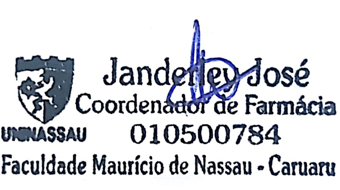   CURSO:FARMÁCIAFARMÁCIAFARMÁCIAFARMÁCIAFARMÁCIAFARMÁCIAFARMÁCIAFARMÁCIAFARMÁCIASEMESTRE:2019.1PERIODO:5ª BTURMA:TURMA:CAR0080105NNBCAR0080105NNBTURNO:TURNO:NOTURNONOTURNOBLOCO:HORÁRIOSEGUNDASEGUNDATERÇATERÇAQUARTAQUARTAQUINTAQUINTASEXTASEXTASABADOSABADO18:30 às 19:20Deontologia e Legislação Profª Alyne AlmeidaDeontologia e Legislação Profª Alyne AlmeidaQUIMICA ORGÂNICAProfº Augusto RibasQUIMICA ORGÂNICAProfº Augusto RibasEMPREENDEDORISMOEMPREENDEDORISMOEMPREENDEDORISMOEMPREENDEDORISMOEMPREENDEDORISMOEMPREENDEDORISMO––19:20 às 20:10Deontologia e Legislação Profª Alyne AlmeidaDeontologia e Legislação Profª Alyne AlmeidaQUIMICA ORGÂNICAProfº Augusto RibasQUIMICA ORGÂNICAProfº Augusto RibasFUNDAMENTOS DA FARMACOTÉCNICAProfª Rosa LúciaFUNDAMENTOS DA FARMACOTÉCNICAProfª Rosa LúciaQUIMICA ANALÍTICA QUALITATIVAProfª Adriana ValériaQUIMICA ANALÍTICA QUALITATIVAProfª Adriana ValériaFUNDAMENTOS DA QUIMICA MEDICINALProfª Karen YasmimFUNDAMENTOS DA QUIMICA MEDICINALProfª Karen Yasmim––20:20 às 21:10Assistência FarmacêuticaAssistência FarmacêuticaQUIMICA ORGÂNICAProfº Augusto RibasQUIMICA ORGÂNICAProfº Augusto RibasFUNDAMENTOS DA FARMACOTÉCNICAProfª Rosa LúciaFUNDAMENTOS DA FARMACOTÉCNICAProfª Rosa LúciaQUIMICA ANALÍTICA QUALITATIVAProfª Adriana ValériaQUIMICA ANALÍTICA QUALITATIVAProfª Adriana ValériaFUNDAMENTOS DA QUIMICA MEDICINALProfª Karen YasmimFUNDAMENTOS DA QUIMICA MEDICINALProfª Karen Yasmim––21:10 às 22:00Assistência FarmacêuticaAssistência FarmacêuticaQUIMICA ORGÂNICAProfº Augusto RibasQUIMICA ORGÂNICAProfº Augusto RibasFUNDAMENTOS DA FARMACOTÉCNICAProfª Rosa LuciaFUNDAMENTOS DA FARMACOTÉCNICAProfª Rosa LuciaQUIMICA ANALÍTICA QUALITATIVAProfª Adriana ValériaQUIMICA ANALÍTICA QUALITATIVAProfª Adriana ValériaFUNDAMENTOS DA QUIMICA MEDICINALProfª Karen YasmimFUNDAMENTOS DA QUIMICA MEDICINALProfª Karen Yasmim--INTERVALO:20:10às20:20